PROGRAMA DE DESARROLLO RURAL PRINCIPADO DE ASTURIAS 2014-2020LEADER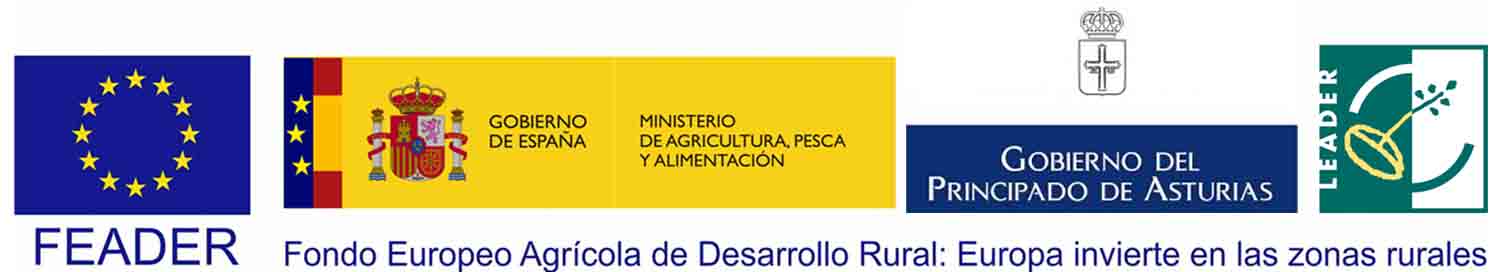 PROGRAMA DE DESARROLLO RURAL PRINCIPADO DE ASTURIAS 2014-2020LEADERDOCUMENTACIÓN A PRESENTAR PARA SOLICITAR EL PAGO DE LA AYUDA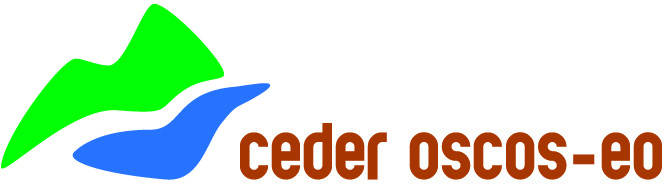 Asociación Centro para el Desarrollo de la Comarca Oscos-Eo (CEDER Oscos-Eo) Nº EXPEDIENTE…………………..Nº EXPEDIENTE…………………..BENEFICIARIO: BENEFICIARIO: BENEFICIARIO: BENEFICIARIO: BENEFICIARIO: ESTA DOCUMENTACIÓN DEBES PRESENTARLA A TRAVÉS DE UN REGISTRO OFICIAL, LO CUAL PUEDES HACERLO DE VARIAS FORMAS:A través de la Sede Electrónica del Principado de Asturias (preferentemente). Puedes pinchar en el enlace anterior directamente o acceder a la página web del Principado de Asturias   www.asturias.es   e introducir el código B_SOL_02  en el buscador de la cabecera (situado en la parte superior derecha de la página).     Órgano al que se dirige: "Consejería de Medio Rural y Política Agraria".Unidad administrativa de tramitación: Servicio de Desarrollo RuralDetalle de la solicitud: Incorpora documentación al expediente  ................ GAL Oscos-Eo.A través del Registro Electrónico General de la Administración General del Estado . Entra en la web    https://rec.redsara.es/registro/action/are/acceso.do  y en "Organismo destinatario" selecciona: Autonómico / Principado de Asturias / Dirección General de Agricultura, Agroindustria y Desarrollo Rural.Por cualquiera de los medios señalados en el artículo 16 de la Ley 39/2015, de 1 de octubre, de Procedimiento Administrativo Común de las Administraciones Públicas.MUY IMPORTANTE: LOS DOCUMENTOS QUE SE REGISTREN DEBEN TENER UN NOMBRE QUE LOS IDENTIFIQUE.ESTA DOCUMENTACIÓN DEBES PRESENTARLA A TRAVÉS DE UN REGISTRO OFICIAL, LO CUAL PUEDES HACERLO DE VARIAS FORMAS:A través de la Sede Electrónica del Principado de Asturias (preferentemente). Puedes pinchar en el enlace anterior directamente o acceder a la página web del Principado de Asturias   www.asturias.es   e introducir el código B_SOL_02  en el buscador de la cabecera (situado en la parte superior derecha de la página).     Órgano al que se dirige: "Consejería de Medio Rural y Política Agraria".Unidad administrativa de tramitación: Servicio de Desarrollo RuralDetalle de la solicitud: Incorpora documentación al expediente  ................ GAL Oscos-Eo.A través del Registro Electrónico General de la Administración General del Estado . Entra en la web    https://rec.redsara.es/registro/action/are/acceso.do  y en "Organismo destinatario" selecciona: Autonómico / Principado de Asturias / Dirección General de Agricultura, Agroindustria y Desarrollo Rural.Por cualquiera de los medios señalados en el artículo 16 de la Ley 39/2015, de 1 de octubre, de Procedimiento Administrativo Común de las Administraciones Públicas.MUY IMPORTANTE: LOS DOCUMENTOS QUE SE REGISTREN DEBEN TENER UN NOMBRE QUE LOS IDENTIFIQUE.ESTA DOCUMENTACIÓN DEBES PRESENTARLA A TRAVÉS DE UN REGISTRO OFICIAL, LO CUAL PUEDES HACERLO DE VARIAS FORMAS:A través de la Sede Electrónica del Principado de Asturias (preferentemente). Puedes pinchar en el enlace anterior directamente o acceder a la página web del Principado de Asturias   www.asturias.es   e introducir el código B_SOL_02  en el buscador de la cabecera (situado en la parte superior derecha de la página).     Órgano al que se dirige: "Consejería de Medio Rural y Política Agraria".Unidad administrativa de tramitación: Servicio de Desarrollo RuralDetalle de la solicitud: Incorpora documentación al expediente  ................ GAL Oscos-Eo.A través del Registro Electrónico General de la Administración General del Estado . Entra en la web    https://rec.redsara.es/registro/action/are/acceso.do  y en "Organismo destinatario" selecciona: Autonómico / Principado de Asturias / Dirección General de Agricultura, Agroindustria y Desarrollo Rural.Por cualquiera de los medios señalados en el artículo 16 de la Ley 39/2015, de 1 de octubre, de Procedimiento Administrativo Común de las Administraciones Públicas.MUY IMPORTANTE: LOS DOCUMENTOS QUE SE REGISTREN DEBEN TENER UN NOMBRE QUE LOS IDENTIFIQUE.ESTA DOCUMENTACIÓN DEBES PRESENTARLA A TRAVÉS DE UN REGISTRO OFICIAL, LO CUAL PUEDES HACERLO DE VARIAS FORMAS:A través de la Sede Electrónica del Principado de Asturias (preferentemente). Puedes pinchar en el enlace anterior directamente o acceder a la página web del Principado de Asturias   www.asturias.es   e introducir el código B_SOL_02  en el buscador de la cabecera (situado en la parte superior derecha de la página).     Órgano al que se dirige: "Consejería de Medio Rural y Política Agraria".Unidad administrativa de tramitación: Servicio de Desarrollo RuralDetalle de la solicitud: Incorpora documentación al expediente  ................ GAL Oscos-Eo.A través del Registro Electrónico General de la Administración General del Estado . Entra en la web    https://rec.redsara.es/registro/action/are/acceso.do  y en "Organismo destinatario" selecciona: Autonómico / Principado de Asturias / Dirección General de Agricultura, Agroindustria y Desarrollo Rural.Por cualquiera de los medios señalados en el artículo 16 de la Ley 39/2015, de 1 de octubre, de Procedimiento Administrativo Común de las Administraciones Públicas.MUY IMPORTANTE: LOS DOCUMENTOS QUE SE REGISTREN DEBEN TENER UN NOMBRE QUE LOS IDENTIFIQUE.ESTA DOCUMENTACIÓN DEBES PRESENTARLA A TRAVÉS DE UN REGISTRO OFICIAL, LO CUAL PUEDES HACERLO DE VARIAS FORMAS:A través de la Sede Electrónica del Principado de Asturias (preferentemente). Puedes pinchar en el enlace anterior directamente o acceder a la página web del Principado de Asturias   www.asturias.es   e introducir el código B_SOL_02  en el buscador de la cabecera (situado en la parte superior derecha de la página).     Órgano al que se dirige: "Consejería de Medio Rural y Política Agraria".Unidad administrativa de tramitación: Servicio de Desarrollo RuralDetalle de la solicitud: Incorpora documentación al expediente  ................ GAL Oscos-Eo.A través del Registro Electrónico General de la Administración General del Estado . Entra en la web    https://rec.redsara.es/registro/action/are/acceso.do  y en "Organismo destinatario" selecciona: Autonómico / Principado de Asturias / Dirección General de Agricultura, Agroindustria y Desarrollo Rural.Por cualquiera de los medios señalados en el artículo 16 de la Ley 39/2015, de 1 de octubre, de Procedimiento Administrativo Común de las Administraciones Públicas.MUY IMPORTANTE: LOS DOCUMENTOS QUE SE REGISTREN DEBEN TENER UN NOMBRE QUE LOS IDENTIFIQUE.Solicitud de pago (según modelo). Disponible, junto con el resto de anexos, en  la página web www.oscos-eo.net (apartado Ayudas LEADER/ Documentación a presentar: https://www.oscos-eo.net/8418819/ayudas-leader/documentacion-presentar-leader )Solicitud de pago (según modelo). Disponible, junto con el resto de anexos, en  la página web www.oscos-eo.net (apartado Ayudas LEADER/ Documentación a presentar: https://www.oscos-eo.net/8418819/ayudas-leader/documentacion-presentar-leader )Solicitud de pago (según modelo). Disponible, junto con el resto de anexos, en  la página web www.oscos-eo.net (apartado Ayudas LEADER/ Documentación a presentar: https://www.oscos-eo.net/8418819/ayudas-leader/documentacion-presentar-leader )Solicitud de pago (según modelo). Disponible, junto con el resto de anexos, en  la página web www.oscos-eo.net (apartado Ayudas LEADER/ Documentación a presentar: https://www.oscos-eo.net/8418819/ayudas-leader/documentacion-presentar-leader )Originales de facturas y justificantes bancarios. Las facturas irán numeradas, ordenadas y reflejadas en la cuenta justificativa (Anexo 13). MUY IMPORTANTE: el justificante bancario en “concepto” debe hacer referencia al número de factura, y debe estar sellado por el banco/caja correspondienteOriginales de facturas y justificantes bancarios. Las facturas irán numeradas, ordenadas y reflejadas en la cuenta justificativa (Anexo 13). MUY IMPORTANTE: el justificante bancario en “concepto” debe hacer referencia al número de factura, y debe estar sellado por el banco/caja correspondienteOriginales de facturas y justificantes bancarios. Las facturas irán numeradas, ordenadas y reflejadas en la cuenta justificativa (Anexo 13). MUY IMPORTANTE: el justificante bancario en “concepto” debe hacer referencia al número de factura, y debe estar sellado por el banco/caja correspondienteOriginales de facturas y justificantes bancarios. Las facturas irán numeradas, ordenadas y reflejadas en la cuenta justificativa (Anexo 13). MUY IMPORTANTE: el justificante bancario en “concepto” debe hacer referencia al número de factura, y debe estar sellado por el banco/caja correspondienteExtracto de movimientos bancarios con sello del banco/caja correspondiente (como mínimo desde 10 días antes del primer pago de la certificación actual hasta 10 días después del último pago).Extracto de movimientos bancarios con sello del banco/caja correspondiente (como mínimo desde 10 días antes del primer pago de la certificación actual hasta 10 días después del último pago).Extracto de movimientos bancarios con sello del banco/caja correspondiente (como mínimo desde 10 días antes del primer pago de la certificación actual hasta 10 días después del último pago).Extracto de movimientos bancarios con sello del banco/caja correspondiente (como mínimo desde 10 días antes del primer pago de la certificación actual hasta 10 días después del último pago).Declaración de otras ayudas (anexo 7). Adjuntar en su caso solicitud y/o resolución de concesión.Declaración de otras ayudas (anexo 7). Adjuntar en su caso solicitud y/o resolución de concesión.Declaración de otras ayudas (anexo 7). Adjuntar en su caso solicitud y/o resolución de concesión.Declaración de otras ayudas (anexo 7). Adjuntar en su caso solicitud y/o resolución de concesión.En caso de obra civilLicencia municipal de obra o documento acreditativo emitido por la autoridad competente (a más tardar en la última certificación).Licencia municipal de obra o documento acreditativo emitido por la autoridad competente (a más tardar en la última certificación).Licencia municipal de obra o documento acreditativo emitido por la autoridad competente (a más tardar en la última certificación).En caso de obra civilEn caso de nuevas instalaciones o traslados: licencia municipal de actividad y/o apertura o documento acreditativo emitido por la autoridad competente (a más tardar en la última certificación).En caso de nuevas instalaciones o traslados: licencia municipal de actividad y/o apertura o documento acreditativo emitido por la autoridad competente (a más tardar en la última certificación).En caso de nuevas instalaciones o traslados: licencia municipal de actividad y/o apertura o documento acreditativo emitido por la autoridad competente (a más tardar en la última certificación).En caso de obra civilEn caso de que haya modificación de obra: modificados del proyecto de obra visados.En caso de que haya modificación de obra: modificados del proyecto de obra visados.En caso de que haya modificación de obra: modificados del proyecto de obra visados.En caso de obra civilCertificado de final de obra firmado por el director de la misma y visado por el colegio correspondiente.Certificado de final de obra firmado por el director de la misma y visado por el colegio correspondiente.Certificado de final de obra firmado por el director de la misma y visado por el colegio correspondiente.En caso de industria con actividad alimentaria: certificado del Registro General Sanitario de Alimentos.En caso de industria con actividad alimentaria: certificado del Registro General Sanitario de Alimentos.En caso de industria con actividad alimentaria: certificado del Registro General Sanitario de Alimentos.En caso de industria con actividad alimentaria: certificado del Registro General Sanitario de Alimentos.En caso de empresas agrarias: certificado de Registro de explotaciones agrarias.En caso de empresas agrarias: certificado de Registro de explotaciones agrarias.En caso de empresas agrarias: certificado de Registro de explotaciones agrarias.En caso de empresas agrarias: certificado de Registro de explotaciones agrarias.En caso de maquinaria agrícola: certificado de Registro oficial de maquinaria agrícola.En caso de maquinaria agrícola: certificado de Registro oficial de maquinaria agrícola.En caso de maquinaria agrícola: certificado de Registro oficial de maquinaria agrícola.En caso de maquinaria agrícola: certificado de Registro oficial de maquinaria agrícola.En caso de nueva actividad: Alta en el epígrafe correspondiente del censo de actividades económicas (IAE).En caso de nueva actividad: Alta en el epígrafe correspondiente del censo de actividades económicas (IAE).En caso de nueva actividad: Alta en el epígrafe correspondiente del censo de actividades económicas (IAE).En caso de nueva actividad: Alta en el epígrafe correspondiente del censo de actividades económicas (IAE).En caso de actividad turística u hostelera: alta definitiva en el registro de actividades turísticas.En caso de actividad turística u hostelera: alta definitiva en el registro de actividades turísticas.En caso de actividad turística u hostelera: alta definitiva en el registro de actividades turísticas.En caso de actividad turística u hostelera: alta definitiva en el registro de actividades turísticas.En caso de expedientes cuyos beneficiarios estén sujetos a las normas de contratación pública: copia del expediente de contratación.En caso de expedientes cuyos beneficiarios estén sujetos a las normas de contratación pública: copia del expediente de contratación.En caso de expedientes cuyos beneficiarios estén sujetos a las normas de contratación pública: copia del expediente de contratación.En caso de expedientes cuyos beneficiarios estén sujetos a las normas de contratación pública: copia del expediente de contratación.En caso de haberse valorado la disponibilidad de plataforma de comercio electrónico: justificar que la empresa dispone dicha plataforma.En caso de haberse valorado la disponibilidad de plataforma de comercio electrónico: justificar que la empresa dispone dicha plataforma.En caso de haberse valorado la disponibilidad de plataforma de comercio electrónico: justificar que la empresa dispone dicha plataforma.En caso de haberse valorado la disponibilidad de plataforma de comercio electrónico: justificar que la empresa dispone dicha plataforma.En caso de haberse valorado la producción ecológica: inscripción en el registro de producción ecológica.En caso de haberse valorado la producción ecológica: inscripción en el registro de producción ecológica.En caso de haberse valorado la producción ecológica: inscripción en el registro de producción ecológica.En caso de haberse valorado la producción ecológica: inscripción en el registro de producción ecológica.En caso de haberse valorado la artesanía: inscripción en el registro de artesanos del Principado de Asturias.En caso de haberse valorado la artesanía: inscripción en el registro de artesanos del Principado de Asturias.En caso de haberse valorado la artesanía: inscripción en el registro de artesanos del Principado de Asturias.En caso de haberse valorado la artesanía: inscripción en el registro de artesanos del Principado de Asturias.En caso de inversiones en infraestructuras de energía renovable que consumen o producen energía: certificado que cumplen las normas mínimas de eficiencia energética.En caso de inversiones en infraestructuras de energía renovable que consumen o producen energía: certificado que cumplen las normas mínimas de eficiencia energética.En caso de inversiones en infraestructuras de energía renovable que consumen o producen energía: certificado que cumplen las normas mínimas de eficiencia energética.En caso de inversiones en infraestructuras de energía renovable que consumen o producen energía: certificado que cumplen las normas mínimas de eficiencia energética.En caso de inversiones sobre bienes inmuebles, si no lo presentaron anteriormente (con la primera solicitud de pago)En caso de inversiones sobre bienes inmuebles, si no lo presentaron anteriormente (con la primera solicitud de pago)Bienes en propiedad (para particulares): Escritura pública debidamente inscrita a favor del solicitante de la ayuda y certificación de inscripción en el Registro de la Propiedad, con constancia de liquidación del impuesto correspondiente.En caso de inversiones sobre bienes inmuebles, si no lo presentaron anteriormente (con la primera solicitud de pago)En caso de inversiones sobre bienes inmuebles, si no lo presentaron anteriormente (con la primera solicitud de pago)Bienes en propiedad (para entidades públicas): igual que en el anterior caso, o una copia compulsada del libro de bienes inmuebles, o una certificación del secretario de la entidad que acredite la disponibilidad del bien.En caso de inversiones sobre bienes inmuebles, si no lo presentaron anteriormente (con la primera solicitud de pago)En caso de inversiones sobre bienes inmuebles, si no lo presentaron anteriormente (con la primera solicitud de pago)Cesiones o arrendamientos: contrato elevado a público en el que solicitante figure como arrendatario o cesionario, con constancia de la liquidación del impuesto correspondiente. Duración mínima de 5 años posteriores al pago final de la ayuda, 10 años para alojamientos turísticos.En caso de ayudas submedida M06.2(ticket rural)Para el primer pagoAlta en el epígrafe correspondiente del censo de actividades económicas (IAE).En caso de ayudas submedida M06.2(ticket rural)Para el primer pagoContrato de acceso a la titularidad de la empresa.En caso de ayudas submedida M06.2(ticket rural)Para el primer pagoAlta en el régimen correspondiente de la Seguridad Social en razón de la actividad económica correspondiente al plan empresarial.En caso de ayudas submedida M06.2(ticket rural)Para el primer pagoInforme de vida laboral.En caso de ayudas submedida M06.2(ticket rural)Para el primer pagoEn caso de expedientes de turismo rural debe constar el nombre del beneficiario como titular del establecimiento en el Registro de Empresas y Actividades TurísticasEn caso de ayudas submedida M06.2(ticket rural)Para el segundo pago(debe transcurrir más de un año desde el alta en el IAE)Informe de vida laboral.En caso de ayudas submedida M06.2(ticket rural)Para el segundo pago(debe transcurrir más de un año desde el alta en el IAE)Último recibo de autónomos.En caso de ayudas submedida M06.2(ticket rural)Para el segundo pago(debe transcurrir más de un año desde el alta en el IAE)Certificado de situación censal.En caso de ayudas submedida M06.2(ticket rural)Para el tercer pago(debe transcurrir más de dos años desde el alta en el IAE)Licencia de apertura y de actividad a nombre del beneficiario de la ayudaEn caso de ayudas submedida M06.2(ticket rural)Para el tercer pago(debe transcurrir más de dos años desde el alta en el IAE)Informe de vida laboral.En caso de ayudas submedida M06.2(ticket rural)Para el tercer pago(debe transcurrir más de dos años desde el alta en el IAE)Último recibo de autónomos.En caso de ayudas submedida M06.2(ticket rural)Para el tercer pago(debe transcurrir más de dos años desde el alta en el IAE)Certificado de situación censal.En caso de ayudas submedida M06.2(ticket rural)Para el tercer pago(debe transcurrir más de dos años desde el alta en el IAE)Contabilidad del último ejercicio cerrado.En caso de ayudas submedida M06.2(ticket rural)Para el tercer pago(debe transcurrir más de dos años desde el alta en el IAE)Declaración de la renta del último ejercicio cerrado.En caso de ayudas submedida M06.2(ticket rural)Para el tercer pago(debe transcurrir más de dos años desde el alta en el IAE)Declaración del IVA de los trimestres finalizados del año en curso.En caso de ayudas submedida M04.1 (solo en  la última solicitud de pago)Inscripción en el registro de explotaciones agrarias de Asturias.Inscripción en el registro de explotaciones agrarias de Asturias.En caso de ayudas submedida M04.1 (solo en  la última solicitud de pago)Documentación acreditativa de cumplir la condición de agricultor activo:Certificado de situación censal donde figuren todas las actividades económicas en las que está dado de alta el beneficiario y donde se especifique la fecha de alta en la actividad agraria.En caso de ayudas submedida M04.1 (solo en  la última solicitud de pago)Documentación acreditativa de cumplir la condición de agricultor activo:IRPF o impuesto de sociedades del último ejercicio o contabilidad de ingresos y gastos o justificaciones de ingresos y gastos relativos a la actividad agraria.En caso de ayudas submedida M04.1 (solo en  la última solicitud de pago)Documentación acreditativa de cumplir la condición de agricultor activo:Alta en la Seguridad Social o certificado de estar de alta en la Seguridad Social.En caso de ayudas submedida M04.1 (solo en  la última solicitud de pago)Acreditación la disponibilidad de las parcelas de la explotación (propiedad, arrendamiento, concesión, alquiler, cesiones, declaración de superficies de la PAC…), en caso de no haberlo aportado anteriormente.Acreditación la disponibilidad de las parcelas de la explotación (propiedad, arrendamiento, concesión, alquiler, cesiones, declaración de superficies de la PAC…), en caso de no haberlo aportado anteriormente.En caso de ayudas submedida M04.1 (solo en  la última solicitud de pago)Compromiso de ejercer la actividad agraria en la explotación durante al menos 5 años, contados desde la fecha de concesión de la subvención, manteniendo el plan de explotación aprobado.Compromiso de ejercer la actividad agraria en la explotación durante al menos 5 años, contados desde la fecha de concesión de la subvención, manteniendo el plan de explotación aprobado.